 குருவி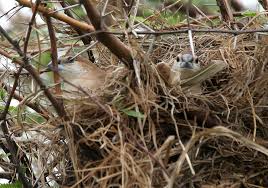 குருவி ஒன்று கூடுகட்டி முட்டையிட்டது.                                                                        அருகில் ஒரு பாம்பு புற்றில் பார்த்திருந்தது.                                                                                ஆடிப்பாடி நாளும் குருவி அடையும்  காத்தது.                                                                      பாம்பு  அதன் முட்டை யுண்ணச் சமயம் பார்த்தது.                                                                       குருவி ஒருநாள் உணவு தேடி வெளியே  சென்றது .                                                          அரவு மெல்ல குருவிக்கூட்டுள் நுழையப் போனது                                                                   காகம் ஒன்று பார்த்தே இதைக் “காகா” என்றது                                                          கிளிகள் இதைக் கேட்டெழுந்து “கீகீ” என்றன                                                         மைனாக் கூட்டம் “ஆபத்” தென்று மொய்த்துக் கத்தின                                                            கரிக் குருவி, காடை, கோட்டான் திரண் டெழுந்தன !                                                         வட்டம் இட்ட பருந்தும் கீழே விரைந்து வந்து   தன் துட்ட குணத்தை விட்டிவைக்குத் துணையாய் நின்றது                                   அத்தனையும் சேர்ந்து பாம்பைக் கொத்தத் தொடங்கின  “ஐயோ” என்று பாம்பு கீழே செத்து விழுந்தது ! ஒன்று கூடி பறவையினம் பகையை வென்றது     “ஒன்றுபட்டால் உண்டு வாழ்வு” என்று பாடின.மு. பொன்னம்பலம்